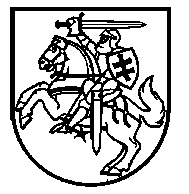 Lietuvos Respublikos VyriausybėnutarimasDĖL LIETUVOS RESPUBLIKOS VYRIAUSYBĖS 2017 M. BIRŽELIO 21 D. NUTARIMO NR. 496 „DĖL LIETUVOS RESPUBLIKOS DARBO KODEKSO ĮGYVENDINIMO“ PAKEITIMO2017 m. spalio 4 d. Nr. 808VilniusLietuvos Respublikos Vyriausybė nutaria:Pakeisti Darbuotojo, valstybės tarnautojo ir žvalgybos pareigūno vidutinio darbo užmokesčio skaičiavimo tvarkos aprašo, patvirtinto Lietuvos Respublikos Vyriausybės 2017 m. birželio 21 d. nutarimu Nr. 496 „Dėl Lietuvos Respublikos darbo kodekso įgyvendinimo“, 1 punkto pirmąją pastraipą ir ją išdėstyti  taip:  „1. Darbuotojo, valstybės tarnautojo ir žvalgybos pareigūno vidutinio darbo užmokesčio skaičiavimo tvarkos aprašas (toliau – Aprašas) nustato darbuotojo, valstybės tarnautojo ir žvalgybos pareigūno (toliau – darbuotojas) vidutinio darbo užmokesčio skaičiavimo tvarką.“Ministras Pirmininkas			 Saulius SkvernelisSocialinės apsaugos ir darbo ministras					    Linas Kukuraitis